NAGYKOVÁCSI NAGYKÖZSÉG ÖNKORMÁNYZATEGÉSZSÉGÜGYI ÉS SZOCIÁLIS BIZOTTSÁGELNÖKEMEGHÍVÓ Nagykovácsi Nagyközség ÖnkormányzatánakEgészségügyi és szociális bizottság  üléséreAz ülés helye: 	Öregiskola Közösségi Ház és KönyvtárIdőpontja: 		2016. május 23. (hétfő) 16.15 órakorNapirend:Nagykovácsi Nagyközség Önkormányzata Képviselő-testületének a személyes gondoskodást nyújtó szociális alapellátásokról, azok igénybevételéről valamint az ezekért fizetendő térítési díjakról szóló önkormányzati rendeletének megalkotása E – 57Előterjesztő: Kiszelné Mohos Katalin polgármesterElőadó: Grégerné Papp Ildikó osztályvezetőTárgyalja: EÜBNagykovácsi Nagyközség Önkormányzatának a 2015. évben megvalósult gyermekjóléti és gyermekvédelmi feladatainak ellátásáról szóló átfogó értékelés E – 52Előterjesztő: Papp István jegyzőElőadó: Grégerné Papp Ildikó osztályvezetőTárgyalja: EÜBBeszámoló a Lenvirág Bölcsőde és Védőnői Szolgálat 2015. évi tevékenységéről E – 53Előterjesztő: Kiszelné Mohos Katalin polgármesterElőadó: Grégerné Papp Ildikó osztályvezető Tárgyalja: EÜBNagykovácsi, 2016. május 19.Dr. Szabó András s.k.             elnök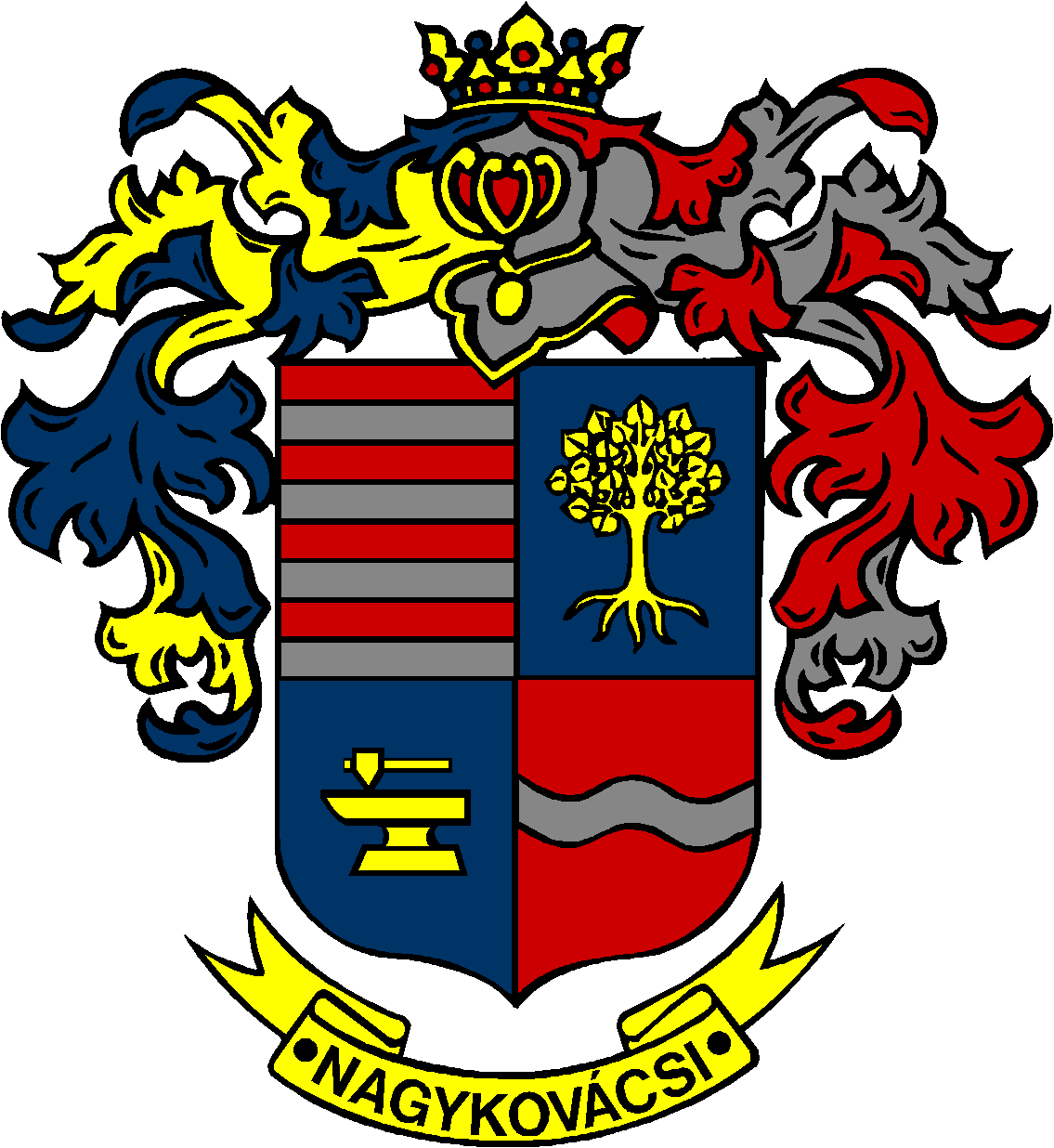 